INSTRUCTIONS:  Use this form to request a lump-sum payment. As proof of your date of birth, enclose a copy of your birth or baptism certificate, or U.S. Passport.  If you are a deceased participant’s spouse, enclose a copy of your marriage certificate if you have not already sent it to us.  Please make sure that proof documents are legible before sending to PBGC.  If you have questions about other documents we accept as proof, call our Customer Contact Center at 1-800-400-7242.  Print clearly with blue or black ink.1.  General information about you2a.	Marital status – Please complete both 2a. and 2b.2b. Court order related to the participant’s benefitApproved OMB 1212-0055Expires xx/xx/xx  3. Lump-sum payment election – If you are the participant, you and your spouse have to make an important decision about how your benefit is paid. Important Information about Your Benefit ChoicesYou need to decide whether you want to receive your benefit as a single lump-sum payment now or as a monthly annuity benefit at some future date.  If you are currently married and want a lump-sum payment, your spouse’s consent is needed for PBGC to comply with your election.If you complete this application and your spouse consents on the next page to your election, PBGC will pay your entire benefit to you in a lump-sum.  No future benefits will be payable to you or your spouse.  If you would prefer to receive your benefit in a monthly annuity form, call PBGC and do not submit this application.Annuity Benefit Form At the time that you are eligible to retire, PBGC will pay your benefit as an annuity, generally monthly, for your life.  The form of your annuity benefit will depend on your marital status at retirement.  If you are married, you will receive a joint-and-survivor benefit unless your spouse consents to your waiver of this form of benefit in writing.  The joint-and-survivor form provides a benefit for your life and, if you die before your spouse, at least 50% of your benefit amount will be paid to your spouse for the rest of your spouse’s life.  To help pay for your spouse's benefits, your payment will most likely be reduced.  If your spouse consents to your waiver of the joint-and-survivor benefit, or if you are not married, you may select from a number of PBGC optional benefit forms.Lump-Sum Payment You will receive a single payment now of your entire benefit.  No future annuity benefits will be payable to you or your spouse.An example of your choices:Lump-sum payment:  Sam elects a lump-sum payment and Carol consents to it (Carol signs in front of   a notary public), and Sam receives $7,000 in the form of a single lump-sum benefit, with interest.  No future payments will be payable to Sam or Carol.Joint-and-50% survivor annuity: Sam (age 65) and Carol (age 61) are married when Sam retires.  Sam receives a payment of $260 for the rest of his life.  After Sam dies, Carol receives $130 a month for the rest of her life.  If Carol dies first, Sam will continue to receive $260 a month for the rest of his life.  Other annuity choices:  If Sam waives a joint-and-survivor annuity when he retires, and Carol consents to his waiver, other annuity benefit forms are available. To learn more about your specific annuity benefit choices, call PBGC at 1-800-400-7242.4.  Spousal consent for a participant to receive an elective lump-sum benefit.  If you are married and want to receive your benefit in a lump sum payment, your spouse must complete this section. Your spouse’s consent must be signed in the presence of or acknowledged by a notary public.5. Payment Election – Please read the enclosed Special Tax Notice Regarding Non-Periodic PBGC Payments. Be sure you understand the tax implications of having PBGC pay the lump sum directly to you or an individual retirement arrangement (IRA) or a qualified retirement plan. Please elect only one option - A or B or C.  If you do not elect an option or if you elect more than one option, PBGC will pay you according to option B. .*Note: PBGC does not transfer funds to financial institutions outside the United States and its territories.  If you live outside the United States or its territories and do not have a U.S bank account, PBGC will send your payment to your mailing address. If you selected option A or C, complete Section D on page 5. PLEASE SIGN THE FORM ON PAGE 5.Payment Election (continued)6. 	Signature – Sign and date this application.  Knowingly and willfully making false, fictitious or fraudulent statements to the Pension Benefit Guaranty Corporation is a crime punishable under Title 18, Section 1001, United States Code.YOUR ROLLOVER OPTIONSYou are receiving this notice because all or part of the payment you are due from the Pension Benefit Guaranty Corporation (PBGC) is eligible to be rolled over to an individual retirement arrangement (IRA) or a qualified employer plan. This notice is intended to help you decide whether to do such a rollover. This notice describes the rollover rules that apply to non-periodic payments, such as a payment of your benefit in a single sum or a withdrawal of employee contributions, from PBGC.  Payments from PBGC are from retirement plans that have terminated and are now administered by PBGC, a federal government agency. The tax rules and rollover options that apply to payments from qualified retirement plans generally apply to payments from PBGC.  The rules that apply to most payments from PBGC are described in the General Information About Rollovers section.  Special rules that only apply in certain circumstances are described in the Special Rules and Options section.GENERAL INFORMATION ABOUT ROLLOVERSHow can a rollover affect my taxes?You will be taxed on the taxable amount of the payment from PBGC if you do not roll it over into an IRA or another qualified employer plan. If you are under age 591/2 and do not roll it over, you will also have to pay a 10% additional income tax on early distributions (unless an exception applies). However, if you do a rollover, you will not have to pay tax until you receive payments later (without rolling over that payment) and the 10% additional income tax will not apply if those payments are made after you are age 591/2 (or if an exception applies). Note that other rules apply to a rollover to a Roth IRA that are described later in this notice.Where may I roll over the payment?You may roll over the payment to either an IRA (an individual retirement account or individual retirement annuity, including a Roth IRA) or an employer plan (a tax-qualified plan, section 403(b) plan, or governmental section 457(b) plan) that will accept the rollover. The rules of the IRA or employer plan that holds the rollover will determine your investment options, fees, and rights to payment from the IRA or employer plan (for example, no spousal consent rules apply to IRAs and IRAs may not provide loans). Further, the amount rolled over will become subject to the tax rules that apply to the IRA or employer plan.How can I do a rollover?There are two ways to do a rollover. You can do either a direct rollover or a 60-day rollover.Direct rollover option.  You can chose to have all or part of an eligible rollover distribution paid directly to an IRA or to an employer plan that accepts rollover payments.  PBGC will not withhold tax from any part of your payment that is directly paid to the trustee of the IRA or employer plan.  If any part of the payment is paid directly to you, PBGC will withhold 20% of it for income tax.  You should contact the IRA sponsor or the administrator of the employer plan for information on how to do a direct rollover.60-day rollover option.  If you do not do a direct rollover, PBGC must withhold 20% of the taxable amount of the payment for federal income tax.  The full amount of the payment is treated as paid to you even though you actually receive only 80% of the payment.  However, you may still do a rollover by making a deposit into an IRA or eligible employer plan that will accept it.  You will have 60 days after you receive the payment to make the deposit.  In order to roll over the entire payment in a 60-day rollover, you must use other funds to make up for the 20% that is withheld. If you do not roll over the entire amount of the payment, the taxable portion not rolled over will be taxed and will be subject to the 10% additional income tax on early distributions if you are under age 591/2 (unless an exception applies).How much may I roll over?You may roll over all or part of the amount eligible for rollover. However, PBGC will honor a rollover election only if the total payment, including interest, will be rolled over or the part of a payment to be rolled over is $500 or more.Payments from PBGC are eligible for rollover, except for:Certain payments spread over a period of at least 10 years or over your life or life expectancy (or the lives or joint life expectancy of you and your beneficiary).   Required minimum distributions after age 701/2 (or after death). Loans treated as deemed distributions (for example, loans in default due to missed payments before your employment ends). If I don’t do a rollover, will I have to pay the 10% additional income tax on early distributions?If you are under age 591/2, you will have to pay the 10% additional income tax on early distributions for any payment from PBGC (including amounts withheld for income tax) that you do not roll over, unless one of the exceptions listed below applies. This tax is in addition to the regular income tax on the payment not rolled over.  However, PBGC does not withhold this additional tax. The 10% additional income tax does not apply to payments from PBGC that are made:as part of a series of substantially equal periodic payments (made at least annually) for your life (or life expectancy) or the joint lives (or joint life expectancies) of you and your designated beneficiary (the payment must begin after separation from service).  because you are totally and permanently disabled.on or after the death of the plan participant.after your separation from service if you will be at least 55 in the year of separation. to an alternate payee under a qualified domestic relations order (‘QDRO’).to the extent you have deductible medical expenses directly to the government to satisfy a federal tax levy.Certain payments made while you are on active duty if you were a member of a reserve component called to duty after September 11, 2001 for more than 179 days.If I do a rollover to an IRA, will the 10% additional income tax apply to early distributions from the IRA?If you receive a payment from an IRA when you are under age 591/2, you will have to pay the 10% additional income tax on early distributions from the IRA, unless an exception applies. In general, the exceptions to the 10% additional income tax for early distributions from an IRA are the same as the exceptions listed above for early distributions from a plan. However, there are a few differences for payments from an IRA, including:There is no exception for payments after separation from service that are made after age 55. The exception for QDROs does not apply (although a special rule applies under which, as part of a divorce or separation agreement, a tax-free transfer may be made directly to an IRA of a spouse or former spouse). The exception for payments made at least annually in equal or close to equal amounts over a specified period applies without regard to whether you have had a separation from service. There are additional exceptions for (1) payments for qualified higher education expenses, (2) payments up to $10,000 used in a qualified first-time home purchase, and (3) payments for health insurance premiums after you have received unemployment compensation for 12 consecutive weeks (or would have been eligible to receive unemployment compensation but for self-employed status).Will I owe State income taxes? This notice does not describe any State or local income tax rules (including withholding rules). SPECIAL RULES AND OPTIONSIf your payment includes after-tax contributionsAfter-tax contributions included in a payment are not taxed. If a payment is only part of your benefit, an allocable portion of your after-tax contributions is generally included in the payment, so you cannot take a payment of only after-tax contributions. However, if you have pre-1987 after-tax contributions maintained in a separate account, a special rule may apply to determine whether the after-tax contributions are included in a payment. In addition, special rules apply when you do a rollover, as described below. You may roll over to an IRA a payment that includes after-tax contributions through either a direct rollover or a 60-day rollover. You must keep track of the aggregate amount of the after-tax contributions in all of your IRAs (in order to determine your taxable income for later payments from the IRAs). If you do a direct rollover of only a portion of the amount paid by PBGC and at the same time the rest is paid to you, the portion directly rolled over consists first of the amount that would be taxable if not rolled over.  If you do a direct rollover of the entire amount paid from PBGC to two or more destinations at the same time, you can choose which destination receives the after tax contributions.If you do a 60-day rollover to an IRA of only a part of the payment made to you, the after-tax contributions are treated as rolled over last. For example, assume you are receiving a complete distribution of your benefit which totals $12,000, of which $2,000 is after-tax contributions, and no part of the distributions is directly rolled over. In this case, if you roll over $10,000 to an IRA that is not a Roth IRA in a 60-day rollover; no amount is taxable because the $2,000 amount not rolled over is treated as being after-tax contributions.You may roll over to an employer plan all of a payment that includes after-tax contributions, but only through a direct rollover (and only if the receiving plan separately accounts for after-tax contributions and is not a governmental section 457(b) plan). You can do a 60-day rollover to an employer plan of part of a payment that includes after-tax contributions, but only up to the amount of the payment that would be taxable if not rolled over.If you miss the 60-day rollover deadlineGenerally, the 60-day rollover deadline cannot be extended. However, the IRS has the limited authority to waive the deadline under certain extraordinary circumstances, such as when external events prevented you from completing the rollover by the 60-day rollover deadline. To apply for a waiver, you must file a private letter ruling request with the IRS. Private letter ruling requests require the payment of a nonrefundable user fee. For more information, see IRS Publication 590-A, Individual Retirement Arrangements (IRAs).If you have an outstanding loan that is being offsetIf you have an outstanding loan from the Plan, your Plan benefit may be offset by the amount of the loan, typically when your employment ends. The loan offset amount is treated as a distribution to you at the time of the offset and will be taxed (including the 10% additional income tax on early distributions, unless an exception applies) unless you do a 60-day rollover in the amount of the loan offset to an IRA or employer plan.If you were born on or before January 1, 1936If you were born on or before January 1, 1936 and receive a lump sum distribution that you do not roll over, special rules for calculating the amount of the tax on the payment might apply to you. For more information, see IRS Publication 575, Pension and Annuity Income.If you roll over your payment to a Roth IRAIf you roll over the payment to a Roth IRA, a special rule applies under which the amount of the payment rolled over (reduced by any after-tax amounts) will be taxed. However, the 10% additional income tax on early distributions will not apply (unless you take the amount rolled over out of the Roth IRA within 5 years, counting from January 1 of the year of the rollover).If you roll over the payment to a Roth IRA, later payments from the Roth IRA that are qualified distributions will not be taxed (including earnings after the rollover). A qualified distribution from a Roth IRA is a payment made after you are age 591/2 (or after your death or disability, or as a qualified first-time homebuyer distribution of up to $10,000) and after you have had a Roth IRA for at least 5 years. In applying this 5-year rule, you count from January 1 of the year for which your first contribution was made to a Roth IRA. Payments from the Roth IRA that are not qualified distributions will be taxed to the extent of earnings after the rollover, including the 10% additional income tax on early distributions (unless an exception applies). You do not have to take required minimum distributions from a Roth IRA during your lifetime. For more information, see IRS Publication 590-A, Individual Retirement Arrangements (IRAs) and IRS Publication 590-B, Distributions from Individual Retirement Arrangements (IRAs).You cannot roll over a payment from PBGC to a designated Roth account in an employer plan.If you are not a plan participant Payments after death of the participant. If you receive a distribution after the participant’s death that you do not roll over, the distribution will generally be taxed in the same manner described elsewhere in this notice. However, the 10% additional income tax on early distributions does not apply, and the special rule described under the section “If you were born on or before January 1, 1936” applies only if the participant was born on or before January 1, 1936.If you are a surviving spouse. If you receive a payment from the Plan as the surviving spouse of a deceased participant, you have the same rollover options that the participant would have had, as described elsewhere in this notice. In addition, if you choose to do a rollover to an IRA, you may treat the IRA as your own or as an inherited IRA.An IRA you treat as your own is treated like any other IRA of yours, so that payments made to you before you are age 591/2 will be subject to the 10% additional income tax on early distributions (unless an exception applies) and required minimum distributions from your IRA do not have to start until after you are age 701/2.If you treat the IRA as an inherited IRA, payments from the IRA will not be subject to the 10% additional income tax on early distributions. However, if the participant had started taking required minimum distributions, you will have to receive required minimum distributions from the inherited IRA. If the participant had not started taking required minimum distributions from the Plan, you will not have to start receiving required minimum distributions from the inherited IRA until the year the participant would have been age 701/2..If you are a surviving beneficiary other than a spouse. If you receive a payment from the Plan because of the participant’s death and you are a designated beneficiary other than a surviving spouse, the only rollover option you have is to do a direct rollover to an inherited IRA. Payments from the inherited IRA will not be subject to the 10% additional income tax on early distributions. You will have to receive required minimum distributions from the inherited IRA.Payments under a qualified domestic relations order. If you are the spouse or former spouse of the participant who receives a payment from PBGC under a qualified domestic relations order (QDRO), you generally have the same options the participant would have (for example, you may roll over the payment to your own IRA or an eligible employer plan that will accept it). Payments under the QDRO will not be subject to the 10% additional income tax on early distributions.If you are a nonresident alien.  If you are a nonresident alien and you do not do a direct rollover to a U.S. IRA or U.S. employer plan, instead of withholding 20%, PBGC is generally required to withhold 30% of the payment for federal income taxes. If the amount withheld exceeds the amount of tax you owe (as may happen if you do a 60-day rollover), you may request an income tax refund by filing Form 1040NR and attaching your Form 1042-S. See Form W-8BEN for claiming that you are entitled to a reduced rate of withholding under an income tax treaty. For more information, see also IRS Publication 519, U.S. Tax Guide for Aliens, and IRS Publication 515, Withholding of Tax on Nonresident Aliens and Foreign Entities.Other special rulesSeries of payments for less than 10 years. If a payment is one in a series of payments for less than 10 years, your choice whether to make a direct rollover will apply to all later payments in the series (unless you make a different choice for later payments).Recent service in the U.S. Armed Forces.   You may have special rollover rights if you recently served in the US Armed Forces. For more information, see IRS Publication 3, Armed Forces’ Tax Guide.FOR MORE INFORMATIONYou may wish to consult a professional tax advisor. Also, you can find more detailed information on the federal tax treatment of payments from employer plans in: IRS Publication 575, Pension and Annuity Income; IRS Publication 590-A, Individual Retirement Arrangements (IRAs); IRS Publication 590-B, Distributions from Individual Retirement Arrangements (IRAs); and IRS Publication 571, Tax-Sheltered Annuity Plans (403(b) Plans). These publications are available from a local IRS office, on the web at www.irs.gov, or by calling 1-800-TAX-FORM.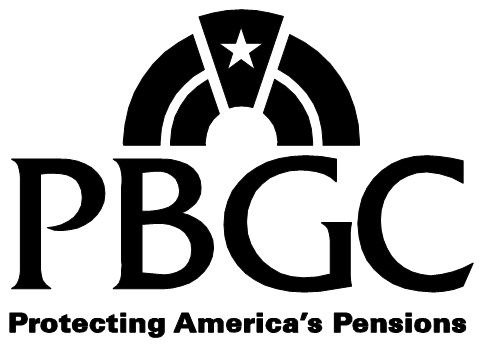 Application for Elective Lump-Sum PaymentApplication for Elective Lump-Sum PaymentPBGC Form 703Pension Benefit Guaranty Corporation.  
Pension Benefit Guaranty Corporation.  
For assistance, call 1-800-400-7242For assistance, call 1-800-400-7242Plan Name: FX.PrismCase.CaseTitle.XFPlan Name: FX.PrismCase.CaseTitle.XFPlan Number: FX.PrismCase.CaseIdNmbr.XFParticipant Name: FX.PrismCust.FullName.XF Date Printed: 12/14/2015Date of Plan Termination: FX.PrismCase.DOPT.XFLast NameLast NameLast NameLast NameLast NameLast NameLast NameLast NameLast NameLast NameLast NameLast NameLast NameLast NameLast NameLast NameLast NameLast NameLast NameLast NameLast NameLast NameLast NameLast NameLast NameLast NameLast NameLast NameFirst NameFirst NameFirst NameFirst NameFirst NameFirst NameFirst NameFirst NameFirst NameFirst NameFirst NameFirst NameFirst NameFirst NameFirst NameMiddle NameMiddle NameMiddle NameMiddle NameMiddle NameMiddle NameMiddle NameMiddle NameMiddle NameMiddle NameMiddle NameOther Last Name(s) UsedOther Last Name(s) UsedOther Last Name(s) UsedOther Last Name(s) UsedOther Last Name(s) UsedOther Last Name(s) UsedOther Last Name(s) UsedOther Last Name(s) UsedOther Last Name(s) UsedOther Last Name(s) UsedOther Last Name(s) UsedOther Last Name(s) UsedOther Last Name(s) UsedOther Last Name(s) UsedOther Last Name(s) UsedOther Last Name(s) UsedOther Last Name(s) UsedOther Last Name(s) UsedOther Last Name(s) UsedOther Last Name(s) UsedOther Last Name(s) UsedOther Last Name(s) UsedOther Last Name(s) UsedOther Last Name(s) UsedOther Last Name(s) UsedOther Last Name(s) UsedOther Last Name(s) UsedOther Last Name(s) UsedOther Last Name(s) UsedOther Last Name(s) UsedOther Last Name(s) UsedOther Last Name(s) UsedSocial Security NumberSocial Security NumberSocial Security NumberSocial Security NumberSocial Security NumberSocial Security NumberSocial Security NumberSocial Security NumberSocial Security NumberSocial Security NumberSocial Security NumberDate of Birth (Copy of Proof Required)Date of Birth (Copy of Proof Required)Date of Birth (Copy of Proof Required)Date of Birth (Copy of Proof Required)Date of Birth (Copy of Proof Required)Date of Birth (Copy of Proof Required)Date of Birth (Copy of Proof Required)Date of Birth (Copy of Proof Required)Date of Birth (Copy of Proof Required)Date of Birth (Copy of Proof Required)Date of Birth (Copy of Proof Required)Date of Birth (Copy of Proof Required)Date of Birth (Copy of Proof Required)Date of Birth (Copy of Proof Required)Date of Birth (Copy of Proof Required)Date of Birth (Copy of Proof Required)Date of Birth (Copy of Proof Required)Date of Birth (Copy of Proof Required)Date of Birth (Copy of Proof Required)Date of Birth (Copy of Proof Required)Date of Birth (Copy of Proof Required)Date of Birth (Copy of Proof Required)GenderGenderGenderGendermalemalemale--/////femalefemalefemaleMailing AddressMailing AddressMailing AddressMailing AddressMailing AddressMailing AddressMailing AddressMailing AddressMailing AddressMailing AddressMailing AddressMailing AddressMailing AddressMailing AddressMailing AddressMailing AddressMailing AddressMailing AddressMailing AddressMailing AddressMailing AddressMailing AddressApartment / Route NumberApartment / Route NumberApartment / Route NumberApartment / Route NumberApartment / Route NumberApartment / Route NumberApartment / Route NumberApartment / Route NumberApartment / Route NumberApartment / Route NumberApartment / Route NumberApartment / Route NumberApartment / Route NumberApartment / Route NumberApartment / Route NumberApartment / Route NumberApartment / Route NumberApartment / Route NumberApartment / Route NumberApartment / Route NumberApartment / Route NumberCityCityCityCityCityCityCityCityCityCityCityCityCityCityCityCityCityCityCityCityCityCityStateStateStateStateStateStateStateStateZip CodeZip CodeZip CodeZip CodeZip CodeZip CodeZip CodeZip CodeZip CodeZip CodeZip CodeZip CodeZip CodeCountryCountryCountryCountryCountryCountryCountryCountryCountryCountryCountryCountryCountryCountryCountryCountryCountryCountryCountryCountryCountryCountryProvinceProvinceProvinceProvinceProvinceProvinceProvinceProvinceProvinceProvinceProvinceProvinceProvinceProvinceProvinceProvinceProvinceProvinceProvinceProvinceProvinceDaytime PhoneDaytime PhoneDaytime PhoneDaytime PhoneDaytime PhoneDaytime PhoneDaytime PhoneDaytime PhoneDaytime PhoneDaytime PhoneDaytime PhoneDaytime PhoneDaytime PhoneDaytime PhoneDaytime PhoneDaytime PhoneExtensionExtensionExtensionExtensionExtensionExtensionExtensionExtensionExtensionEvening PhoneEvening PhoneEvening PhoneEvening PhoneEvening PhoneEvening PhoneEvening PhoneEvening PhoneEvening PhoneEvening PhoneEvening PhoneEvening PhoneEvening PhoneEvening PhoneEvening PhoneEvening PhoneEvening PhoneEvening Phone()-xx())-If you are the participant and worked after the date the plan terminated, what year did you stop working for the employer who sponsored your pension plan?YearAre you currently married?            Yes   No    Are you currently married?            Yes   No    Are you currently married?            Yes   No    Are you currently married?            Yes   No    Are you currently married?            Yes   No    Are you currently married?            Yes   No    Are you currently married?            Yes   No    Are you currently married?            Yes   No    Are you currently married?            Yes   No    Are you currently married?            Yes   No    Are you currently married?            Yes   No    Are you currently married?            Yes   No    Are you currently married?            Yes   No    Are you currently married?            Yes   No    Are you currently married?            Yes   No    Are you currently married?            Yes   No    Are you currently married?            Yes   No    Are you currently married?            Yes   No    Are you currently married?            Yes   No    Are you currently married?            Yes   No    Are you currently married?            Yes   No    Are you currently married?            Yes   No    Are you currently married?            Yes   No    Are you currently married?            Yes   No    Are you currently married?            Yes   No    Are you currently married?            Yes   No    Are you currently married?            Yes   No    Are you currently married?            Yes   No    Are you currently married?            Yes   No    Are you currently married?            Yes   No    Are you currently married?            Yes   No    Spouse’s Last NameSpouse’s Last NameSpouse’s Last NameSpouse’s Last NameSpouse’s Last NameSpouse’s Last NameSpouse’s Last NameSpouse’s Last NameSpouse’s Last NameSpouse’s Last NameSpouse’s Last NameSpouse’s Last NameSpouse’s Last NameSpouse’s Last NameSpouse’s Last NameSpouse’s Last NameSpouse’s First NameSpouse’s First NameSpouse’s First NameSpouse’s First NameSpouse’s First NameSpouse’s First NameSpouse’s First NameSpouse’s First NameSpouse’s First NameSpouse’s First NameSpouse’s First NameSpouse’s First NameSpouse’s First NameSpouse’s First NameSpouse’s First NameSpouse’s Middle NameSpouse’s Middle NameSpouse’s Middle NameSpouse’s Middle NameSpouse’s Middle NameSpouse’s Middle NameSpouse’s Middle NameSpouse’s Middle NameSpouse’s Middle NameSpouse’s Middle NameSpouse’s Middle NameSpouse’s Middle NameSpouse’s Middle NameSpouse’s Middle NameSpouse’s Middle NameSpouse’s Middle NameOther Last Name(s) UsedOther Last Name(s) UsedOther Last Name(s) UsedOther Last Name(s) UsedOther Last Name(s) UsedOther Last Name(s) UsedOther Last Name(s) UsedOther Last Name(s) UsedOther Last Name(s) UsedOther Last Name(s) UsedOther Last Name(s) UsedOther Last Name(s) UsedOther Last Name(s) UsedOther Last Name(s) UsedOther Last Name(s) UsedSpouse’s Social Security NumberSpouse’s Social Security NumberSpouse’s Social Security NumberSpouse’s Social Security NumberSpouse’s Social Security NumberSpouse’s Social Security NumberSpouse’s Social Security NumberSpouse’s Social Security NumberSpouse’s Social Security NumberSpouse’s Social Security NumberSpouse’s Social Security NumberSpouse’s Date of BirthSpouse’s Date of BirthSpouse’s Date of BirthSpouse’s Date of BirthSpouse’s Date of BirthSpouse’s Date of BirthSpouse’s Date of BirthSpouse’s Date of BirthSpouse’s Date of BirthSpouse’s Date of BirthDate of Marriage (PROOF REQUIRED)Date of Marriage (PROOF REQUIRED)Date of Marriage (PROOF REQUIRED)Date of Marriage (PROOF REQUIRED)Date of Marriage (PROOF REQUIRED)Date of Marriage (PROOF REQUIRED)Date of Marriage (PROOF REQUIRED)Date of Marriage (PROOF REQUIRED)Date of Marriage (PROOF REQUIRED)Date of Marriage (PROOF REQUIRED)--////Is there a court order (for example - domestic relations order, divorce decree, child support order, etc.) that requires some or all of your benefit be paid to a spouse, former spouse, child, or other dependent?Yes  Is there a court order (for example - domestic relations order, divorce decree, child support order, etc.) that requires some or all of your benefit be paid to a spouse, former spouse, child, or other dependent?NoCONTINUE ON BACKCONTINUE ON BACKCONTINUE ON BACKApplication for Elective Lump-Sum Payment  Application for Elective Lump-Sum Payment  Application for Elective Lump-Sum Payment  Form 703, page 2 of 5Plan Number: FX.PrismCase.CaseIdNmbr.XFParticipant Name: FX.PrismCust.FullName.XFParticipant Name: FX.PrismCust.FullName.XFCONTINUEApplication for Elective Lump-Sum Payment  Application for Elective Lump-Sum Payment  Application for Elective Lump-Sum Payment  Form 703, page 3 of 5Plan Number: FX.PrismCase.CaseIdNmbr.XFParticipant Name: FX.PrismCust.FullName.XFParticipant Name: FX.PrismCust.FullName.XFBy signing below, I consent to my spouse's election to receive his/her benefit in a lump-sum payment. My consent is voluntary. I have read and I understand the information provided with this application.  In particular, I understand all of the following:I have a right not to consent to my spouse’s election.If I do not consent, my spouse’s benefit will be paid in the plan’s automatic form for married participants.  Under that automatic form, if my spouse dies before me, I would receive a benefit equal to at least 50% of my spouse’s benefit for the rest of my life.If I do consent to my spouse’s election, I cannot revoke my consent after PBGC makes the payment to my spouse.By signing below, I consent to my spouse's election to receive his/her benefit in a lump-sum payment. My consent is voluntary. I have read and I understand the information provided with this application.  In particular, I understand all of the following:I have a right not to consent to my spouse’s election.If I do not consent, my spouse’s benefit will be paid in the plan’s automatic form for married participants.  Under that automatic form, if my spouse dies before me, I would receive a benefit equal to at least 50% of my spouse’s benefit for the rest of my life.If I do consent to my spouse’s election, I cannot revoke my consent after PBGC makes the payment to my spouse.By signing below, I consent to my spouse's election to receive his/her benefit in a lump-sum payment. My consent is voluntary. I have read and I understand the information provided with this application.  In particular, I understand all of the following:I have a right not to consent to my spouse’s election.If I do not consent, my spouse’s benefit will be paid in the plan’s automatic form for married participants.  Under that automatic form, if my spouse dies before me, I would receive a benefit equal to at least 50% of my spouse’s benefit for the rest of my life.If I do consent to my spouse’s election, I cannot revoke my consent after PBGC makes the payment to my spouse.By signing below, I consent to my spouse's election to receive his/her benefit in a lump-sum payment. My consent is voluntary. I have read and I understand the information provided with this application.  In particular, I understand all of the following:I have a right not to consent to my spouse’s election.If I do not consent, my spouse’s benefit will be paid in the plan’s automatic form for married participants.  Under that automatic form, if my spouse dies before me, I would receive a benefit equal to at least 50% of my spouse’s benefit for the rest of my life.If I do consent to my spouse’s election, I cannot revoke my consent after PBGC makes the payment to my spouse.By signing below, I consent to my spouse's election to receive his/her benefit in a lump-sum payment. My consent is voluntary. I have read and I understand the information provided with this application.  In particular, I understand all of the following:I have a right not to consent to my spouse’s election.If I do not consent, my spouse’s benefit will be paid in the plan’s automatic form for married participants.  Under that automatic form, if my spouse dies before me, I would receive a benefit equal to at least 50% of my spouse’s benefit for the rest of my life.If I do consent to my spouse’s election, I cannot revoke my consent after PBGC makes the payment to my spouse.By signing below, I consent to my spouse's election to receive his/her benefit in a lump-sum payment. My consent is voluntary. I have read and I understand the information provided with this application.  In particular, I understand all of the following:I have a right not to consent to my spouse’s election.If I do not consent, my spouse’s benefit will be paid in the plan’s automatic form for married participants.  Under that automatic form, if my spouse dies before me, I would receive a benefit equal to at least 50% of my spouse’s benefit for the rest of my life.If I do consent to my spouse’s election, I cannot revoke my consent after PBGC makes the payment to my spouse.By signing below, I consent to my spouse's election to receive his/her benefit in a lump-sum payment. My consent is voluntary. I have read and I understand the information provided with this application.  In particular, I understand all of the following:I have a right not to consent to my spouse’s election.If I do not consent, my spouse’s benefit will be paid in the plan’s automatic form for married participants.  Under that automatic form, if my spouse dies before me, I would receive a benefit equal to at least 50% of my spouse’s benefit for the rest of my life.If I do consent to my spouse’s election, I cannot revoke my consent after PBGC makes the payment to my spouse.By signing below, I consent to my spouse's election to receive his/her benefit in a lump-sum payment. My consent is voluntary. I have read and I understand the information provided with this application.  In particular, I understand all of the following:I have a right not to consent to my spouse’s election.If I do not consent, my spouse’s benefit will be paid in the plan’s automatic form for married participants.  Under that automatic form, if my spouse dies before me, I would receive a benefit equal to at least 50% of my spouse’s benefit for the rest of my life.If I do consent to my spouse’s election, I cannot revoke my consent after PBGC makes the payment to my spouse.spouse’s signature (must be notarized)spouse’s signature (must be notarized)spouse’s signature (must be notarized)dateMust be signed by Notary PublicMust be signed by Notary PublicMust be signed by Notary PublicMust be signed by Notary PublicMust be signed by Notary PublicMust be signed by Notary PublicMust be signed by Notary PublicMust be signed by Notary PublicTo be completed by Notary Public:To be completed by Notary Public:To be completed by Notary Public:To be completed by Notary Public:To be completed by Notary Public:To be completed by Notary Public:To be completed by Notary Public:To be completed by Notary Public:Subscribed and sworn to before me this __________________ day of ____________________, Year______Subscribed and sworn to before me this __________________ day of ____________________, Year______Subscribed and sworn to before me this __________________ day of ____________________, Year______Subscribed and sworn to before me this __________________ day of ____________________, Year______Subscribed and sworn to before me this __________________ day of ____________________, Year______Subscribed and sworn to before me this __________________ day of ____________________, Year______Subscribed and sworn to before me this __________________ day of ____________________, Year______Subscribed and sworn to before me this __________________ day of ____________________, Year______Date My Commission ExpiresDate My Commission ExpiresNotary Public NameNotary Public NameNotary Public NameCity / CountyCity / CountyStateStateStateCONTINUE ON BACKApplication for Elective Lump-Sum Payment  Application for Elective Lump-Sum Payment  Application for Elective Lump-Sum Payment  Form 703, page 4 of 5Plan Number: FX.PrismCase.CaseIdNmbr.XFParticipant Name: FX.PrismCust.FullName.XFParticipant Name: FX.PrismCust.FullName.XFA.  Roll over my payment to an IRA or a plan – Send my entire payment, plus interest, directly to an IRA or a qualified retirement plan. I understand that PBGC will not withhold taxes from my payment.A.  Roll over my payment to an IRA or a plan – Send my entire payment, plus interest, directly to an IRA or a qualified retirement plan. I understand that PBGC will not withhold taxes from my payment.A.  Roll over my payment to an IRA or a plan – Send my entire payment, plus interest, directly to an IRA or a qualified retirement plan. I understand that PBGC will not withhold taxes from my payment.A.  Roll over my payment to an IRA or a plan – Send my entire payment, plus interest, directly to an IRA or a qualified retirement plan. I understand that PBGC will not withhold taxes from my payment.A.  Roll over my payment to an IRA or a plan – Send my entire payment, plus interest, directly to an IRA or a qualified retirement plan. I understand that PBGC will not withhold taxes from my payment.A.  Roll over my payment to an IRA or a plan – Send my entire payment, plus interest, directly to an IRA or a qualified retirement plan. I understand that PBGC will not withhold taxes from my payment.A.  Roll over my payment to an IRA or a plan – Send my entire payment, plus interest, directly to an IRA or a qualified retirement plan. I understand that PBGC will not withhold taxes from my payment.A.  Roll over my payment to an IRA or a plan – Send my entire payment, plus interest, directly to an IRA or a qualified retirement plan. I understand that PBGC will not withhold taxes from my payment.A.  Roll over my payment to an IRA or a plan – Send my entire payment, plus interest, directly to an IRA or a qualified retirement plan. I understand that PBGC will not withhold taxes from my payment.A.  Roll over my payment to an IRA or a plan – Send my entire payment, plus interest, directly to an IRA or a qualified retirement plan. I understand that PBGC will not withhold taxes from my payment.A.  Roll over my payment to an IRA or a plan – Send my entire payment, plus interest, directly to an IRA or a qualified retirement plan. I understand that PBGC will not withhold taxes from my payment.A.  Roll over my payment to an IRA or a plan – Send my entire payment, plus interest, directly to an IRA or a qualified retirement plan. I understand that PBGC will not withhold taxes from my payment.A.  Roll over my payment to an IRA or a plan – Send my entire payment, plus interest, directly to an IRA or a qualified retirement plan. I understand that PBGC will not withhold taxes from my payment.A.  Roll over my payment to an IRA or a plan – Send my entire payment, plus interest, directly to an IRA or a qualified retirement plan. I understand that PBGC will not withhold taxes from my payment.A.  Roll over my payment to an IRA or a plan – Send my entire payment, plus interest, directly to an IRA or a qualified retirement plan. I understand that PBGC will not withhold taxes from my payment.A.  Roll over my payment to an IRA or a plan – Send my entire payment, plus interest, directly to an IRA or a qualified retirement plan. I understand that PBGC will not withhold taxes from my payment.A.  Roll over my payment to an IRA or a plan – Send my entire payment, plus interest, directly to an IRA or a qualified retirement plan. I understand that PBGC will not withhold taxes from my payment.A.  Roll over my payment to an IRA or a plan – Send my entire payment, plus interest, directly to an IRA or a qualified retirement plan. I understand that PBGC will not withhold taxes from my payment.A.  Roll over my payment to an IRA or a plan – Send my entire payment, plus interest, directly to an IRA or a qualified retirement plan. I understand that PBGC will not withhold taxes from my payment.A.  Roll over my payment to an IRA or a plan – Send my entire payment, plus interest, directly to an IRA or a qualified retirement plan. I understand that PBGC will not withhold taxes from my payment.A.  Roll over my payment to an IRA or a plan – Send my entire payment, plus interest, directly to an IRA or a qualified retirement plan. I understand that PBGC will not withhold taxes from my payment.A.  Roll over my payment to an IRA or a plan – Send my entire payment, plus interest, directly to an IRA or a qualified retirement plan. I understand that PBGC will not withhold taxes from my payment.A.  Roll over my payment to an IRA or a plan – Send my entire payment, plus interest, directly to an IRA or a qualified retirement plan. I understand that PBGC will not withhold taxes from my payment.A.  Roll over my payment to an IRA or a plan – Send my entire payment, plus interest, directly to an IRA or a qualified retirement plan. I understand that PBGC will not withhold taxes from my payment.A.  Roll over my payment to an IRA or a plan – Send my entire payment, plus interest, directly to an IRA or a qualified retirement plan. I understand that PBGC will not withhold taxes from my payment.A.  Roll over my payment to an IRA or a plan – Send my entire payment, plus interest, directly to an IRA or a qualified retirement plan. I understand that PBGC will not withhold taxes from my payment.B.  Pay me directly – Send the entire payment, plus interest, directly to me.  I understand that PBGC will withhold 20% of the taxable amount of my payment for federal income tax.      *Complete Section E if you want the payment to be sent directly to your bank account.B.  Pay me directly – Send the entire payment, plus interest, directly to me.  I understand that PBGC will withhold 20% of the taxable amount of my payment for federal income tax.      *Complete Section E if you want the payment to be sent directly to your bank account.B.  Pay me directly – Send the entire payment, plus interest, directly to me.  I understand that PBGC will withhold 20% of the taxable amount of my payment for federal income tax.      *Complete Section E if you want the payment to be sent directly to your bank account.B.  Pay me directly – Send the entire payment, plus interest, directly to me.  I understand that PBGC will withhold 20% of the taxable amount of my payment for federal income tax.      *Complete Section E if you want the payment to be sent directly to your bank account.B.  Pay me directly – Send the entire payment, plus interest, directly to me.  I understand that PBGC will withhold 20% of the taxable amount of my payment for federal income tax.      *Complete Section E if you want the payment to be sent directly to your bank account.B.  Pay me directly – Send the entire payment, plus interest, directly to me.  I understand that PBGC will withhold 20% of the taxable amount of my payment for federal income tax.      *Complete Section E if you want the payment to be sent directly to your bank account.B.  Pay me directly – Send the entire payment, plus interest, directly to me.  I understand that PBGC will withhold 20% of the taxable amount of my payment for federal income tax.      *Complete Section E if you want the payment to be sent directly to your bank account.B.  Pay me directly – Send the entire payment, plus interest, directly to me.  I understand that PBGC will withhold 20% of the taxable amount of my payment for federal income tax.      *Complete Section E if you want the payment to be sent directly to your bank account.B.  Pay me directly – Send the entire payment, plus interest, directly to me.  I understand that PBGC will withhold 20% of the taxable amount of my payment for federal income tax.      *Complete Section E if you want the payment to be sent directly to your bank account.B.  Pay me directly – Send the entire payment, plus interest, directly to me.  I understand that PBGC will withhold 20% of the taxable amount of my payment for federal income tax.      *Complete Section E if you want the payment to be sent directly to your bank account.B.  Pay me directly – Send the entire payment, plus interest, directly to me.  I understand that PBGC will withhold 20% of the taxable amount of my payment for federal income tax.      *Complete Section E if you want the payment to be sent directly to your bank account.B.  Pay me directly – Send the entire payment, plus interest, directly to me.  I understand that PBGC will withhold 20% of the taxable amount of my payment for federal income tax.      *Complete Section E if you want the payment to be sent directly to your bank account.B.  Pay me directly – Send the entire payment, plus interest, directly to me.  I understand that PBGC will withhold 20% of the taxable amount of my payment for federal income tax.      *Complete Section E if you want the payment to be sent directly to your bank account.B.  Pay me directly – Send the entire payment, plus interest, directly to me.  I understand that PBGC will withhold 20% of the taxable amount of my payment for federal income tax.      *Complete Section E if you want the payment to be sent directly to your bank account.B.  Pay me directly – Send the entire payment, plus interest, directly to me.  I understand that PBGC will withhold 20% of the taxable amount of my payment for federal income tax.      *Complete Section E if you want the payment to be sent directly to your bank account.B.  Pay me directly – Send the entire payment, plus interest, directly to me.  I understand that PBGC will withhold 20% of the taxable amount of my payment for federal income tax.      *Complete Section E if you want the payment to be sent directly to your bank account.B.  Pay me directly – Send the entire payment, plus interest, directly to me.  I understand that PBGC will withhold 20% of the taxable amount of my payment for federal income tax.      *Complete Section E if you want the payment to be sent directly to your bank account.B.  Pay me directly – Send the entire payment, plus interest, directly to me.  I understand that PBGC will withhold 20% of the taxable amount of my payment for federal income tax.      *Complete Section E if you want the payment to be sent directly to your bank account.B.  Pay me directly – Send the entire payment, plus interest, directly to me.  I understand that PBGC will withhold 20% of the taxable amount of my payment for federal income tax.      *Complete Section E if you want the payment to be sent directly to your bank account.B.  Pay me directly – Send the entire payment, plus interest, directly to me.  I understand that PBGC will withhold 20% of the taxable amount of my payment for federal income tax.      *Complete Section E if you want the payment to be sent directly to your bank account.B.  Pay me directly – Send the entire payment, plus interest, directly to me.  I understand that PBGC will withhold 20% of the taxable amount of my payment for federal income tax.      *Complete Section E if you want the payment to be sent directly to your bank account.B.  Pay me directly – Send the entire payment, plus interest, directly to me.  I understand that PBGC will withhold 20% of the taxable amount of my payment for federal income tax.      *Complete Section E if you want the payment to be sent directly to your bank account.B.  Pay me directly – Send the entire payment, plus interest, directly to me.  I understand that PBGC will withhold 20% of the taxable amount of my payment for federal income tax.      *Complete Section E if you want the payment to be sent directly to your bank account.B.  Pay me directly – Send the entire payment, plus interest, directly to me.  I understand that PBGC will withhold 20% of the taxable amount of my payment for federal income tax.      *Complete Section E if you want the payment to be sent directly to your bank account.B.  Pay me directly – Send the entire payment, plus interest, directly to me.  I understand that PBGC will withhold 20% of the taxable amount of my payment for federal income tax.      *Complete Section E if you want the payment to be sent directly to your bank account.B.  Pay me directly – Send the entire payment, plus interest, directly to me.  I understand that PBGC will withhold 20% of the taxable amount of my payment for federal income tax.      *Complete Section E if you want the payment to be sent directly to your bank account.B.  Pay me directly – Send the entire payment, plus interest, directly to me.  I understand that PBGC will withhold 20% of the taxable amount of my payment for federal income tax.      *Complete Section E if you want the payment to be sent directly to your bank account.C.	Split my payment  - Send some of the money, plus interest, directly to me, and send some directly to an IRA or a qualified retirement plan, as follows:C.	Split my payment  - Send some of the money, plus interest, directly to me, and send some directly to an IRA or a qualified retirement plan, as follows:C.	Split my payment  - Send some of the money, plus interest, directly to me, and send some directly to an IRA or a qualified retirement plan, as follows:C.	Split my payment  - Send some of the money, plus interest, directly to me, and send some directly to an IRA or a qualified retirement plan, as follows:C.	Split my payment  - Send some of the money, plus interest, directly to me, and send some directly to an IRA or a qualified retirement plan, as follows:C.	Split my payment  - Send some of the money, plus interest, directly to me, and send some directly to an IRA or a qualified retirement plan, as follows:C.	Split my payment  - Send some of the money, plus interest, directly to me, and send some directly to an IRA or a qualified retirement plan, as follows:C.	Split my payment  - Send some of the money, plus interest, directly to me, and send some directly to an IRA or a qualified retirement plan, as follows:C.	Split my payment  - Send some of the money, plus interest, directly to me, and send some directly to an IRA or a qualified retirement plan, as follows:C.	Split my payment  - Send some of the money, plus interest, directly to me, and send some directly to an IRA or a qualified retirement plan, as follows:C.	Split my payment  - Send some of the money, plus interest, directly to me, and send some directly to an IRA or a qualified retirement plan, as follows:C.	Split my payment  - Send some of the money, plus interest, directly to me, and send some directly to an IRA or a qualified retirement plan, as follows:C.	Split my payment  - Send some of the money, plus interest, directly to me, and send some directly to an IRA or a qualified retirement plan, as follows:C.	Split my payment  - Send some of the money, plus interest, directly to me, and send some directly to an IRA or a qualified retirement plan, as follows:C.	Split my payment  - Send some of the money, plus interest, directly to me, and send some directly to an IRA or a qualified retirement plan, as follows:C.	Split my payment  - Send some of the money, plus interest, directly to me, and send some directly to an IRA or a qualified retirement plan, as follows:C.	Split my payment  - Send some of the money, plus interest, directly to me, and send some directly to an IRA or a qualified retirement plan, as follows:C.	Split my payment  - Send some of the money, plus interest, directly to me, and send some directly to an IRA or a qualified retirement plan, as follows:C.	Split my payment  - Send some of the money, plus interest, directly to me, and send some directly to an IRA or a qualified retirement plan, as follows:C.	Split my payment  - Send some of the money, plus interest, directly to me, and send some directly to an IRA or a qualified retirement plan, as follows:C.	Split my payment  - Send some of the money, plus interest, directly to me, and send some directly to an IRA or a qualified retirement plan, as follows:C.	Split my payment  - Send some of the money, plus interest, directly to me, and send some directly to an IRA or a qualified retirement plan, as follows:C.	Split my payment  - Send some of the money, plus interest, directly to me, and send some directly to an IRA or a qualified retirement plan, as follows:1.	Send this much directly to me:1.	Send this much directly to me:1.	Send this much directly to me:1.	Send this much directly to me:1.	Send this much directly to me:1.	Send this much directly to me:1.	Send this much directly to me:1.	Send this much directly to me:1.	Send this much directly to me:1.	Send this much directly to me:1.	Send this much directly to me:1.	Send this much directly to me:1.	Send this much directly to me:1.	Send this much directly to me:1.	Send this much directly to me:1.	Send this much directly to me:1.	Send this much directly to me:1.	Send this much directly to me:1.	Send this much directly to me:1.	Send this much directly to me:1.	Send this much directly to me:1.	Send this much directly to me:$$..I understand that PBGC will withhold 20% of the taxable amount for federal income tax.*Complete Section E if you want the payment to be sent directly to your bank account.I understand that PBGC will withhold 20% of the taxable amount for federal income tax.*Complete Section E if you want the payment to be sent directly to your bank account.I understand that PBGC will withhold 20% of the taxable amount for federal income tax.*Complete Section E if you want the payment to be sent directly to your bank account.I understand that PBGC will withhold 20% of the taxable amount for federal income tax.*Complete Section E if you want the payment to be sent directly to your bank account.I understand that PBGC will withhold 20% of the taxable amount for federal income tax.*Complete Section E if you want the payment to be sent directly to your bank account.I understand that PBGC will withhold 20% of the taxable amount for federal income tax.*Complete Section E if you want the payment to be sent directly to your bank account.I understand that PBGC will withhold 20% of the taxable amount for federal income tax.*Complete Section E if you want the payment to be sent directly to your bank account.I understand that PBGC will withhold 20% of the taxable amount for federal income tax.*Complete Section E if you want the payment to be sent directly to your bank account.I understand that PBGC will withhold 20% of the taxable amount for federal income tax.*Complete Section E if you want the payment to be sent directly to your bank account.I understand that PBGC will withhold 20% of the taxable amount for federal income tax.*Complete Section E if you want the payment to be sent directly to your bank account.I understand that PBGC will withhold 20% of the taxable amount for federal income tax.*Complete Section E if you want the payment to be sent directly to your bank account.I understand that PBGC will withhold 20% of the taxable amount for federal income tax.*Complete Section E if you want the payment to be sent directly to your bank account.I understand that PBGC will withhold 20% of the taxable amount for federal income tax.*Complete Section E if you want the payment to be sent directly to your bank account.I understand that PBGC will withhold 20% of the taxable amount for federal income tax.*Complete Section E if you want the payment to be sent directly to your bank account.I understand that PBGC will withhold 20% of the taxable amount for federal income tax.*Complete Section E if you want the payment to be sent directly to your bank account.I understand that PBGC will withhold 20% of the taxable amount for federal income tax.*Complete Section E if you want the payment to be sent directly to your bank account.I understand that PBGC will withhold 20% of the taxable amount for federal income tax.*Complete Section E if you want the payment to be sent directly to your bank account.I understand that PBGC will withhold 20% of the taxable amount for federal income tax.*Complete Section E if you want the payment to be sent directly to your bank account.I understand that PBGC will withhold 20% of the taxable amount for federal income tax.*Complete Section E if you want the payment to be sent directly to your bank account.I understand that PBGC will withhold 20% of the taxable amount for federal income tax.*Complete Section E if you want the payment to be sent directly to your bank account.I understand that PBGC will withhold 20% of the taxable amount for federal income tax.*Complete Section E if you want the payment to be sent directly to your bank account.I understand that PBGC will withhold 20% of the taxable amount for federal income tax.*Complete Section E if you want the payment to be sent directly to your bank account.2.   Send this much to an IRA or a qualified retirement plan.2.   Send this much to an IRA or a qualified retirement plan.2.   Send this much to an IRA or a qualified retirement plan.2.   Send this much to an IRA or a qualified retirement plan.2.   Send this much to an IRA or a qualified retirement plan.2.   Send this much to an IRA or a qualified retirement plan.2.   Send this much to an IRA or a qualified retirement plan.2.   Send this much to an IRA or a qualified retirement plan.2.   Send this much to an IRA or a qualified retirement plan.2.   Send this much to an IRA or a qualified retirement plan.2.   Send this much to an IRA or a qualified retirement plan.2.   Send this much to an IRA or a qualified retirement plan.2.   Send this much to an IRA or a qualified retirement plan.2.   Send this much to an IRA or a qualified retirement plan.2.   Send this much to an IRA or a qualified retirement plan.2.   Send this much to an IRA or a qualified retirement plan.2.   Send this much to an IRA or a qualified retirement plan.2.   Send this much to an IRA or a qualified retirement plan.2.   Send this much to an IRA or a qualified retirement plan.2.   Send this much to an IRA or a qualified retirement plan.2.   Send this much to an IRA or a qualified retirement plan.2.   Send this much to an IRA or a qualified retirement plan.$$..I understand that PBGC will not withhold taxes from this part of my payment.  Note: the amount must be at least $500.I understand that PBGC will not withhold taxes from this part of my payment.  Note: the amount must be at least $500.I understand that PBGC will not withhold taxes from this part of my payment.  Note: the amount must be at least $500.I understand that PBGC will not withhold taxes from this part of my payment.  Note: the amount must be at least $500.I understand that PBGC will not withhold taxes from this part of my payment.  Note: the amount must be at least $500.I understand that PBGC will not withhold taxes from this part of my payment.  Note: the amount must be at least $500.I understand that PBGC will not withhold taxes from this part of my payment.  Note: the amount must be at least $500.I understand that PBGC will not withhold taxes from this part of my payment.  Note: the amount must be at least $500.I understand that PBGC will not withhold taxes from this part of my payment.  Note: the amount must be at least $500.I understand that PBGC will not withhold taxes from this part of my payment.  Note: the amount must be at least $500.I understand that PBGC will not withhold taxes from this part of my payment.  Note: the amount must be at least $500.I understand that PBGC will not withhold taxes from this part of my payment.  Note: the amount must be at least $500.I understand that PBGC will not withhold taxes from this part of my payment.  Note: the amount must be at least $500.I understand that PBGC will not withhold taxes from this part of my payment.  Note: the amount must be at least $500.I understand that PBGC will not withhold taxes from this part of my payment.  Note: the amount must be at least $500.I understand that PBGC will not withhold taxes from this part of my payment.  Note: the amount must be at least $500.I understand that PBGC will not withhold taxes from this part of my payment.  Note: the amount must be at least $500.I understand that PBGC will not withhold taxes from this part of my payment.  Note: the amount must be at least $500.I understand that PBGC will not withhold taxes from this part of my payment.  Note: the amount must be at least $500.I understand that PBGC will not withhold taxes from this part of my payment.  Note: the amount must be at least $500.I understand that PBGC will not withhold taxes from this part of my payment.  Note: the amount must be at least $500.I understand that PBGC will not withhold taxes from this part of my payment.  Note: the amount must be at least $500.I understand that PBGC will not withhold taxes from this part of my payment.  Note: the amount must be at least $500.................................CONTINUEApplication for Elective Lump-Sum Payment  Application for Elective Lump-Sum Payment  Application for Elective Lump-Sum Payment  Form 703, page 5 of 5Plan Number: FX.PrismCase.CaseIdNmbr.XFParticipant Name: FX.PrismCust.FullName.XFParticipant Name: FX.PrismCust.FullName.XFD.  Rollover InformationD.  Rollover InformationD.  Rollover InformationD.  Rollover InformationD.  Rollover InformationD.  Rollover InformationD.  Rollover InformationD.  Rollover InformationD.  Rollover InformationD.  Rollover InformationD.  Rollover InformationD.  Rollover InformationD.  Rollover InformationD.  Rollover InformationD.  Rollover InformationName of IRA or Plan:Name of IRA or Plan:Name of IRA or Plan:Name of IRA or Plan:Name of IRA or Plan:Name of IRA or Plan:Name of IRA or Plan:Name of IRA or Plan:Name of IRA or Plan:Name of IRA or Plan:Name of IRA or Plan:Name of IRA or Plan:Name of IRA or Plan:Name of IRA or Plan:Name of IRA or Plan:Type of IRA or Plan (check one):Traditional IRA Roth IRA Qualified retirement planType of IRA or Plan (check one):Traditional IRA Roth IRA Qualified retirement planType of IRA or Plan (check one):Traditional IRA Roth IRA Qualified retirement planType of IRA or Plan (check one):Traditional IRA Roth IRA Qualified retirement planType of IRA or Plan (check one):Traditional IRA Roth IRA Qualified retirement planType of IRA or Plan (check one):Traditional IRA Roth IRA Qualified retirement planType of IRA or Plan (check one):Traditional IRA Roth IRA Qualified retirement planType of IRA or Plan (check one):Traditional IRA Roth IRA Qualified retirement planType of IRA or Plan (check one):Traditional IRA Roth IRA Qualified retirement planType of IRA or Plan (check one):Traditional IRA Roth IRA Qualified retirement planType of IRA or Plan (check one):Traditional IRA Roth IRA Qualified retirement planType of IRA or Plan (check one):Traditional IRA Roth IRA Qualified retirement planType of IRA or Plan (check one):Traditional IRA Roth IRA Qualified retirement planType of IRA or Plan (check one):Traditional IRA Roth IRA Qualified retirement planType of IRA or Plan (check one):Traditional IRA Roth IRA Qualified retirement planAccount NumberAccount NumberAccount NumberAccount NumberAccount NumberAccount NumberAccount NumberAccount NumberAccount NumberAccount NumberAccount NumberAccount NumberAccount NumberAccount NumberAccount NumberName of the Institution / TrusteeName of the Institution / TrusteeDaytime PhoneDaytime PhoneDaytime PhoneDaytime PhoneDaytime PhoneDaytime PhoneDaytime PhoneDaytime PhoneDaytime PhoneDaytime PhoneDaytime PhoneDaytime PhoneDaytime Phone()-Mailing AddressMailing AddressMailing AddressMailing AddressMailing AddressMailing AddressMailing AddressMailing AddressMailing AddressMailing AddressMailing AddressMailing AddressMailing AddressMailing AddressMailing AddressCityStateStateStateStateZip CodeZip CodeZip CodeZip CodeZip CodeZip CodeZip CodeZip CodeZip CodeZip Code-E.  Direct Payment Information Only.  Complete this section to send your payment directly to your bank.All fields requiredE.  Direct Payment Information Only.  Complete this section to send your payment directly to your bank.All fields requiredE.  Direct Payment Information Only.  Complete this section to send your payment directly to your bank.All fields requiredE.  Direct Payment Information Only.  Complete this section to send your payment directly to your bank.All fields requiredE.  Direct Payment Information Only.  Complete this section to send your payment directly to your bank.All fields requiredE.  Direct Payment Information Only.  Complete this section to send your payment directly to your bank.All fields requiredE.  Direct Payment Information Only.  Complete this section to send your payment directly to your bank.All fields requiredE.  Direct Payment Information Only.  Complete this section to send your payment directly to your bank.All fields requiredE.  Direct Payment Information Only.  Complete this section to send your payment directly to your bank.All fields requiredE.  Direct Payment Information Only.  Complete this section to send your payment directly to your bank.All fields requiredE.  Direct Payment Information Only.  Complete this section to send your payment directly to your bank.All fields requiredE.  Direct Payment Information Only.  Complete this section to send your payment directly to your bank.All fields requiredE.  Direct Payment Information Only.  Complete this section to send your payment directly to your bank.All fields requiredE.  Direct Payment Information Only.  Complete this section to send your payment directly to your bank.All fields requiredE.  Direct Payment Information Only.  Complete this section to send your payment directly to your bank.All fields requiredE.  Direct Payment Information Only.  Complete this section to send your payment directly to your bank.All fields requiredE.  Direct Payment Information Only.  Complete this section to send your payment directly to your bank.All fields requiredE.  Direct Payment Information Only.  Complete this section to send your payment directly to your bank.All fields requiredE.  Direct Payment Information Only.  Complete this section to send your payment directly to your bank.All fields requiredE.  Direct Payment Information Only.  Complete this section to send your payment directly to your bank.All fields requiredE.  Direct Payment Information Only.  Complete this section to send your payment directly to your bank.All fields requiredE.  Direct Payment Information Only.  Complete this section to send your payment directly to your bank.All fields requiredE.  Direct Payment Information Only.  Complete this section to send your payment directly to your bank.All fields requiredE.  Direct Payment Information Only.  Complete this section to send your payment directly to your bank.All fields requiredE.  Direct Payment Information Only.  Complete this section to send your payment directly to your bank.All fields requiredE.  Direct Payment Information Only.  Complete this section to send your payment directly to your bank.All fields requiredE.  Direct Payment Information Only.  Complete this section to send your payment directly to your bank.All fields requiredE.  Direct Payment Information Only.  Complete this section to send your payment directly to your bank.All fields requiredE.  Direct Payment Information Only.  Complete this section to send your payment directly to your bank.All fields requiredE.  Direct Payment Information Only.  Complete this section to send your payment directly to your bank.All fields requiredE.  Direct Payment Information Only.  Complete this section to send your payment directly to your bank.All fields required*This nine-digit number is on the lower left side of your check.*This nine-digit number is on the lower left side of your check.*This nine-digit number is on the lower left side of your check.*This nine-digit number is on the lower left side of your check.*This nine-digit number is on the lower left side of your check.*This nine-digit number is on the lower left side of your check.*This nine-digit number is on the lower left side of your check.*This nine-digit number is on the lower left side of your check.*This nine-digit number is on the lower left side of your check.*This nine-digit number is on the lower left side of your check.*This nine-digit number is on the lower left side of your check.*This nine-digit number is on the lower left side of your check.*This nine-digit number is on the lower left side of your check.*This nine-digit number is on the lower left side of your check.*This nine-digit number is on the lower left side of your check.*This nine-digit number is on the lower left side of your check.*This nine-digit number is on the lower left side of your check.*This nine-digit number is on the lower left side of your check.*This nine-digit number is on the lower left side of your check.*This nine-digit number is on the lower left side of your check.*This nine-digit number is on the lower left side of your check.*This nine-digit number is on the lower left side of your check.*This nine-digit number is on the lower left side of your check.*This nine-digit number is on the lower left side of your check.*This nine-digit number is on the lower left side of your check.*This nine-digit number is on the lower left side of your check.*This nine-digit number is on the lower left side of your check.*This nine-digit number is on the lower left side of your check.*This nine-digit number is on the lower left side of your check.*This nine-digit number is on the lower left side of your check.*This nine-digit number is on the lower left side of your check.*This nine-digit number is on the lower left side of your check.I declare under penalty of perjury that all of the information I have provided on this form is true and correct.  I declare under penalty of perjury that all of the information I have provided on this form is true and correct.  I declare under penalty of perjury that all of the information I have provided on this form is true and correct.  I declare under penalty of perjury that all of the information I have provided on this form is true and correct.  I declare under penalty of perjury that all of the information I have provided on this form is true and correct.  I declare under penalty of perjury that all of the information I have provided on this form is true and correct.  SIGNATUREDATESpecial Tax Notice Regarding Non-Periodic PBGC PaymentsSpecial Tax Notice Regarding Non-Periodic PBGC PaymentsSpecial Tax Notice Regarding Non-Periodic PBGC PaymentsPage 1 of 5Special Tax Notice Regarding Non-Periodic PBGC PaymentsSpecial Tax Notice Regarding Non-Periodic PBGC PaymentsSpecial Tax Notice Regarding Non-Periodic PBGC PaymentsPage 2 of 5Special Tax Notice Regarding Non-Periodic PBGC PaymentsSpecial Tax Notice Regarding Non-Periodic PBGC PaymentsSpecial Tax Notice Regarding Non-Periodic PBGC PaymentsPage 3 of 5Special Tax Notice Regarding Non-Periodic PBGC PaymentsSpecial Tax Notice Regarding Non-Periodic PBGC PaymentsSpecial Tax Notice Regarding Non-Periodic PBGC PaymentsPage 4 of 5Special Tax Notice Regarding Non-Periodic PBGC PaymentsSpecial Tax Notice Regarding Non-Periodic PBGC PaymentsSpecial Tax Notice Regarding Non-Periodic PBGC PaymentsPage 5 of 5